Fiber Optic Cabling Toolkit 12-1070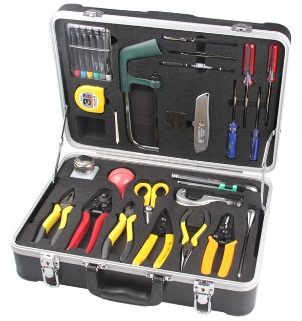 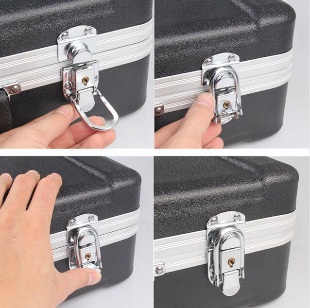 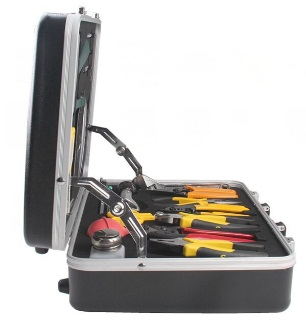 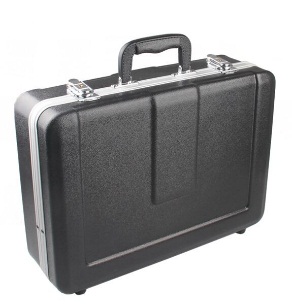 Main Features:Toolkit ideal and utility for optical fiber cable construction It is widely used in optical fiber fusion splicing / termination work and maintenance for fiber optic telecommunication.It includes all kinds of the most frequent used tools which cut kevlar and slit jacket 26 items including Heavy ABS carrying caseMost of the hand tools are necessary for optical fiber fusion splicingStandard Package: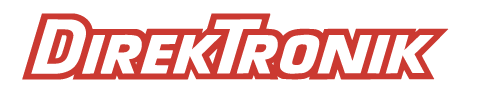 No.Item nameQTYUnit16PCS Electronic Screwdriver Set1pc2Measuring Tape(3.5m)1pc3Mini Hack Saw1pc4Cleaning Swab 25 PCS Package1bag5Mid-Span Jacket Slitter1pc6Carbide Fiber Scribe1pc7Fiber Optic Tweezer 2591pc8Mark Pen1pc9Precision Art Knife,FO-40091pc10Parallel Tip Screwdriver, (-)5*150MM1pc11Crosspoint Screwdriver, (+)#5*150MM1pc12Parallel Tip Screwdriver, (-)6*150MM1pc13Crosspoint Screwdriver, (+)#6*150MM 1pc149PCS Ball-Point Hex Key Set BL-2291set15Cable Jacket Slitter 4-32mm/ TC-105C1pc16Adjustable Wrench (8")1pc17Jacket Stripper1pc18Fiber Optic Kevlar Cutter, KS-1 Miller1pc19Fiber Optic Stripper, CFS-21pc20Long Nose Plier(6 '')(150mm)1set21Steel Wire Cutter(6'')(158mm)1pc22Diagonal Cutting Plier1pc23Optical Cable Wire-cutter Ac-81bag24Dust blowing balloon1pc25BottleLeak proof alcohol bottle, ABP-100ML1bag26ABS Heavy Duty Tool Case (430*340*130mm1bag